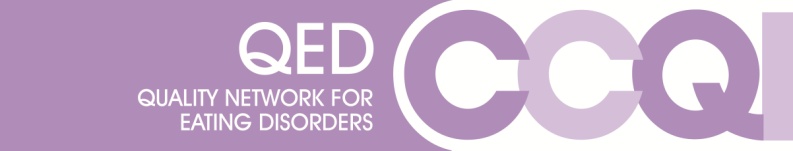 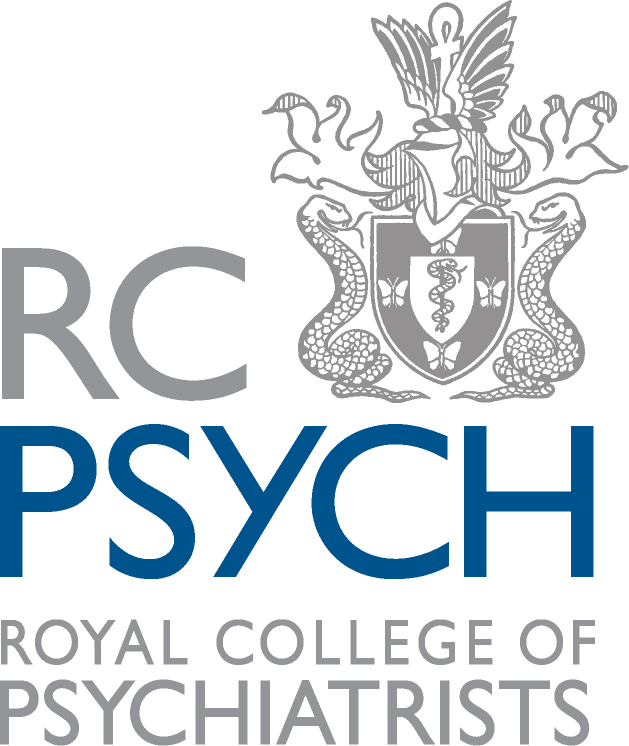 QED Community starter form September – December 2022Please note: It is your responsibility to notify us of any changes to the information provided on this form.Trust/Organisation:Click here to add textService name:Click here to add textService address: Click here to add textService Telephone number:Click here to add textCaseload:Click here to add textPrimary contact detailsThis is the person to whom we will send all communications, including the final accreditation decision, unless otherwise specified)Primary contact detailsThis is the person to whom we will send all communications, including the final accreditation decision, unless otherwise specified)Primary contact detailsThis is the person to whom we will send all communications, including the final accreditation decision, unless otherwise specified)Primary contact detailsThis is the person to whom we will send all communications, including the final accreditation decision, unless otherwise specified)Title:Click here to add textClick here to add textClick here to add textFirst name:Click here to add textSurname:Click here to add textJob title/designationClick here to add textClick here to add textClick here to add textAddress:Click here to add textClick here to add textClick here to add textTelephone number:Click here to add textClick here to add textClick here to add textEmail address:Click here to add textClick here to add textClick here to add textSecondary contact details Secondary contact details Secondary contact details Secondary contact details Title:Click here to add textClick here to add textClick here to add textFirst name:Click here to add textSurname:Click here to add textJob title/designationClick here to add textClick here to add textClick here to add textAddress:Click here to add textClick here to add textClick here to add textTelephone number:Click here to add textClick here to add textClick here to add textEmail address:Click here to add textClick here to add textClick here to add textPeer-reviewersPlease list the details of potential reviewers from your service that you would like to nominate to visit another community team this yearPlease note that it is a condition of membership to provide at least two peer-reviewers from your ward – one nurse and one member of the MDT (e.g. psychologist, psychiatrist, occupational therapist)Peer-reviewersPlease list the details of potential reviewers from your service that you would like to nominate to visit another community team this yearPlease note that it is a condition of membership to provide at least two peer-reviewers from your ward – one nurse and one member of the MDT (e.g. psychologist, psychiatrist, occupational therapist)Peer-reviewersPlease list the details of potential reviewers from your service that you would like to nominate to visit another community team this yearPlease note that it is a condition of membership to provide at least two peer-reviewers from your ward – one nurse and one member of the MDT (e.g. psychologist, psychiatrist, occupational therapist)NameRoleEmail addressPeer-review date bookingPlease give three suitable dates between 1st September and 16th December 2022 (excluding weekends) when this service can be reviewed, in order of preference.Please select dates that enable maximum participation from the MDT, frontline staff and ward/unit management.Peer-review date bookingPlease give three suitable dates between 1st September and 16th December 2022 (excluding weekends) when this service can be reviewed, in order of preference.Please select dates that enable maximum participation from the MDT, frontline staff and ward/unit management.Date one :Date two :Date three :I confirm that the ward/unit team have discussed and agreed that staff will be available to receive a peer-review visit on the dates above.We understand that the QED Project Team will confirm one of these dates with us, and that once agreed, the date cannot be changed.We accept that if we choose to cancel the review on the date agreed, the ward/unit may be liable to cancellation/re-scheduling charges.I confirm that the ward/unit team have discussed and agreed that staff will be available to receive a peer-review visit on the dates above.We understand that the QED Project Team will confirm one of these dates with us, and that once agreed, the date cannot be changed.We accept that if we choose to cancel the review on the date agreed, the ward/unit may be liable to cancellation/re-scheduling charges.Email discussion groupPlease list any staff members in your service who would like to be part of the QED mailing list and Knowledge Hub platformEmail discussion groupPlease list any staff members in your service who would like to be part of the QED mailing list and Knowledge Hub platformEmail discussion groupPlease list any staff members in your service who would like to be part of the QED mailing list and Knowledge Hub platformNameRoleEmail